Publicado en Ciudad de México el 02/07/2020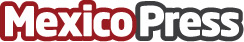 AgaveSpa lanza su exclusiva línea de productos sanitizantesAgaveSpa lanza su exclusivo kit de productos sanitizantes con la protección ideal para el regreso a la nueva normalidad. Productos elaborados con los estándares de la más alta calidad, hipoalergénicos, que no dañan la piel ni el medio ambienteDatos de contacto:Alejandra Armenta Becerril5575765180Nota de prensa publicada en: https://www.mexicopress.com.mx/agavespa-lanza-su-exclusiva-linea-de-productos Categorías: Industria Farmacéutica Sociedad Consumo Ocio para niños Jalisco Ciudad de México http://www.mexicopress.com.mx